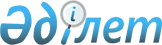 О льготном проезде на общественном транспорте (кроме такси) обучающихся и воспитанников всех организаций образования очной формы обучения по городу АстанеРешение маслихата города Астаны от 28 декабря 2022 года № 296/37-VII. Зарегистрировано в Министерстве юстиции Республики Казахстан 4 января 2023 года № 31530
      В соответствии с подпунктом 15) пункта 1 статьи 6 Закона Республики Казахстан "О местном государственном управлении и самоуправлении в Республике Казахстан", подпунктом 2) пункта 1 статьи 6 и подпунктом 1) пункта 4 статьи 47 Закона Республики Казахстан "Об образовании", маслихат города Астаны РЕШИЛ:
      1. Предоставить право на льготный проезд на общественном транспорте (кроме такси) обучающимся и воспитанникам всех организаций образования очной формы обучения по городу Астане, финансируемых за счет местного бюджета, в следующем размере:
      1) для обучающихся и воспитанников в возрасте от 7 до 18 лет – стоимость детского проезда (по всем направлениям) – 0 тенге, при обязательной валидации школьной транспортной картой;
      2) для обучающихся и воспитанников старше 18 лет – детям-сиротам и детям, оставшимся без попечения родителей, а также детям имеющих право на получение адресной социальной помощи, а также детям из семей, не получающих государственную адресную социальную помощь, в которых среднедушевой доход ниже величины прожиточного минимума, транспортные карты пополняются контрактом "Месячный проездной – Город" ежемесячно, за исключением периода с июня по август месяцы.
      2. Признать утратившими силу следующие решения маслихата города Астаны:
      1) от 23 сентября 2015 года № 410/57-V "О Порядке предоставления права льготного проезда отдельным категориям обучающихся города Астаны на городском пассажирском транспорте" (зарегистрировано в Реестре государственной регистрации нормативных правовых актов за № 959);
      2) от 6 марта 2019 года № 359/45-VI "О внесении изменений в решение маслихата города Астаны от 23 сентября 2015 года № 410/57-V "О Порядке предоставления права льготного проезда отдельным категориям обучающихся города Астаны на городском пассажирском транспорте" (зарегистрировано в Реестре государственной регистрации нормативных правовых актов за № 1223).
      3. Настоящее решение вводится в действие по истечении десяти календарных дней после дня его первого официального опубликования.
					© 2012. РГП на ПХВ «Институт законодательства и правовой информации Республики Казахстан» Министерства юстиции Республики Казахстан
				
      Секретарь маслихата города Астаны 

Е. Каналимов
